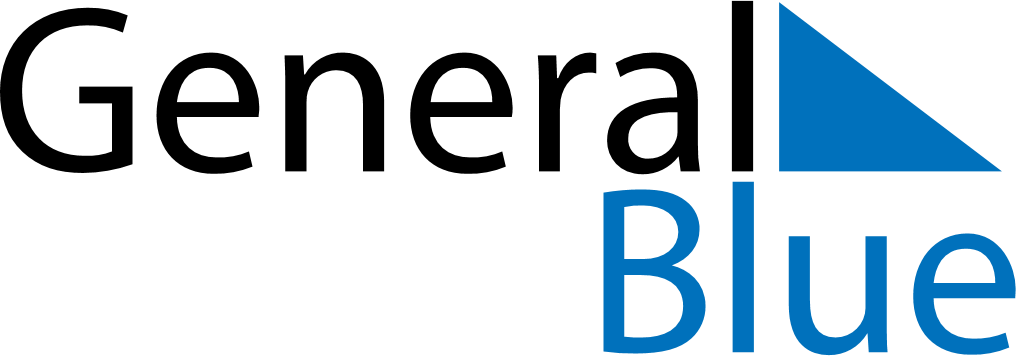 November 2027November 2027November 2027November 2027The NetherlandsThe NetherlandsThe NetherlandsSundayMondayTuesdayWednesdayThursdayFridayFridaySaturday12345567891011121213Saint Martin14151617181919202122232425262627282930